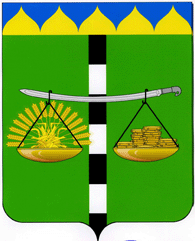 СОВЕТ БЕЙСУГСКОГО СЕЛЬСКОГО ПОСЕЛЕНИЯ ВЫСЕЛКОВСКОГО РАЙОНАвнеочередная 41 сессия 3 созываРЕШЕНИЕ28 ноября 2017 год								       № 4/359поселок БейсугОб утверждении Правил содержания мест погребения на территории Бейсугского сельского поселения Выселковского районаВ соответствии со статьями 16-18 Федерального закона от 12 января 1996 года № 8-ФЗ «О погребении и похоронном деле», Федеральным законом от 06 октября 2003 года № 131-ФЗ «Об общих принципах организации местного самоуправления в Российской Федерации», СанПиН 2.1.2882-11 «Гигиенические требования к размещению, устройству и содержанию кладбищ, зданий и сооружений похоронного назначения», утвержденным Постановлением Главного Государственного санитарного врача Российской Федерации от 28.06.2011 года № 84, руководствуясь Уставом Бейсугского сельского поселения Выселковского района, Совет депутатов Бейсугского сельского поселения Выселковского района р е ш и л:1. Утвердить Правила содержания мест погребения на территории Бейсугского сельского поселения Выселковского района.	2. Опубликовать настоящее решение в  газете «Власть Советов» и на официальном сайте администрации Бейсугского сельского поселения в информационно-телекоммуникационной сети «Интернет».3. Контроль за выполнением настоящего решения возложить на главу муниципального образования Бейсугского сельского поселения Выселковского района О.А.Драгунову.	4. Решение вступает в силу со дня его официального опубликования.Глава Бейсугского сельского поселения  Выселковского района ________________О.А. ДрагуноваПредседатель Совета Бейсугского сельского поселенияВыселковского района ___________________С.В. Лавриненко 